ELŐTERJESZTÉSTiszavasvári Város Önkormányzata Képviselő-testületének2017. szeptember 28 - án tartandó rendes üléséreAz előterjesztés tárgya: 	 Dr. Tolna Klára háziorvos kérelmérőlMelléklet:   	                       	  kérelemAz előterjesztés előadója:        Dr. Fülöp Erik polgármester, Az előterjesztés témafelelőse:  Erdei Kolett köztisztviselőAz előterjesztés ügyiratszáma: 16027/2017.Az előterjesztést véleményező bizottságok a hatáskör megjelölésével:Az ülésre meghívni javasolt szervek, személyek: Egyéb megjegyzés: -Tiszavasvári, 2017. szeptember 22.                                                                                                           Erdei Kolett                                                                                                	  témafelelősTiszavasvári Város Polgármesterétől4440 Tiszavasvári, Városháza tér 4. sz.Tel.: 42/520-500 Fax.: 42/275–000 e–mail: tvonkph@tiszavasvari.huTémafelelős: Erdei Kolett ELŐTERJESZTÉS- a Képviselő-testülethez -Dr. Tolna Klára háziorvos kérelmérőlTisztelt Képviselő-testület!Dr. Tolna Klára háziorvos kérelemmel fordult a Képviselő-testülethez, mely szerint az önkormányzat támogatását kéri, a saját tulajdonában lévő IV. számú háziorvosi rendelő tisztasági festéséhez. A doktornő kérelméhez - mely jelen előterjesztés 1. mellékletét képezi -, csatolja a tisztasági festés költségvetési tervezetét.Dr. Tolna Klára és az önkormányzat között 2003. február 26-án megkötött támogatási szerződés - tekintettel a doktornő által benyújtott kérelmében foglaltakra - az alábbiakat tartalmazza:2. b.) pontjában dr. Tolna Klára vállalta, hogy a rendelő működésének tárgyi feltételeiről, fenntartásáról, üzemeltetéséről az akkor hatályos egészségügyi szolgáltatást nyújtó egyes intézmények szakmai minimumfeltételeiről szóló rendelet szerint saját költségén és saját felelősségére gondoskodik,9.) pontjában kinyilatkozta, hogy a háziorvosi alapellátási tevékenységhez szükséges orvosi rendelővel kapcsolatos minden további követeléséről az önkormányzattal szemben lemond. Ezen támogatási szerződés aláírásával 1.000.000,- Ft, azaz egymillió forint összegű vissza nem térítendő beruházási támogatásban részesült, melyben vállalta az eszközök saját költségén történő beszerzését, továbbá kinyilatkozta, hogy a háziorvosi alaptevékenységhez szükséges orvosi rendelővel kapcsolatos minden további követeléséről az önkormányzattal szemben lemond.Tájékoztatom a Képviselő-testületet, hogy 2013. évben az egyes háziorvosokkal kötött feladat-ellátási szerződések felülvizsgálatát követően az önkormányzat határozatlan időtartamra kötött feladat-ellátási szerződést dr. Tolna Klára háziorvossal. A feladat-ellátási szerződés 12. pontja értelmében a doktornő, mint tulajdonos gondoskodik a Nép u. 2/a. szám alatti épület karbantartásáról, az épület központi berendezéseinek állandó üzemképes állapotáról; a közös használatra szolgáló helyiségek állagában, továbbá e helyiségek berendezéseiben keletkezett hibák megszüntetéséről. A folyamatos belső karbantartási feladatok elvégzésének (zárak, csapok, csaptelepek, égők, fénycsövek, irodatechnikai felszerelések, bútorzat, stb.) költségei, valamint a mindenkori hatályos jogszabályokban előírt minimumfeltételek, eszközök meglétének biztosítása szintén őt terhelik. 2014. évben a doktornő kérelemmel fordult az önkormányzathoz, melyben havi rendszerességgel bérleti díjat kért az önkormányzattól tekintettel arra, hogy a saját tulajdonában álló rendelőben dolgozik, melynek berendezési és felszerelési eszközeit saját maga biztosítja. Doktornő kérelmében havi 50.000,-Ft összegű bérleti díjat vagy rendelő biztosítását kéri. Ezen kérelmét elbírálva a Képviselő-testület a 188/2014. (VII.31.) Kt. számú határozatában döntött arról, hogy 2014. évre 100.000.- Ft összegű egyszeri támogatást nyújt a háziorvosi alapellátási tevékenységhez történő hozzájárulásként a rendelő fenntartásával összefüggő kiadásokhoz, valamint a tevékenység végzéséhez szükséges eszközök beszerzéséhez. Az egészségügyről szóló 1997. évi CLIV. tv. 152.§ (1) bekezdése értelmében a települési önkormányzat az egészségügyi alapellátás körében gondoskodik a háziorvosi, házi gyermekorvosi ellátásról, a fogorvosi alapellátásról. Tiszavasvári Város Önkormányzata ezen kötelezettségéről az egyes orvosokkal kötött feladat-ellátási szerződés megkötésével gondoskodik, mely értelmében a vállalkozó háziorvos vállalta az adott körzet ellátását. Valamennyi orvos részére biztosítva volt a Kossuth úti épületben rendelő helyiség alapfelszereléssel együtt.Tekintettel arra, hogy az önkormányzatnak sem jogszabályból, sem szerződésből eredő fizetési kötelezettsége nincs a kérelmet benyújtó háziorvossal szemben, viszont elismerve azt, hogy saját rendelőben végzi a tevékenységét - melynek karbantartásával, állagmegóvásával valóban többlet kiadásai jelentkeznek a központi orvosi rendelőt használókkal szemben – javaslom, hogy egy meghatározott összegű (60.000.- Ft, azaz hatvanezer forint) támogatásban részesüljön. Amennyiben a testület dönt a támogatásról, azt a soron következő költségvetési rendelet módosításakor be kell építeni az önkormányzat költségvetésébe, tekintettel arra, hogy ilyen célra kiadás nem került betervezésre. Ezt követően kerülhet sor a támogatási szerződés megkötésére.Kérem a Tisztelt Képviselő-testületet az előterjesztés megtárgyalására, valamint a határozat-tervezet elfogadására.Tiszavasvári, 2017. szeptember 22.									Dr. Fülöp Erik 									 polgármesterElőterjesztés melléklete: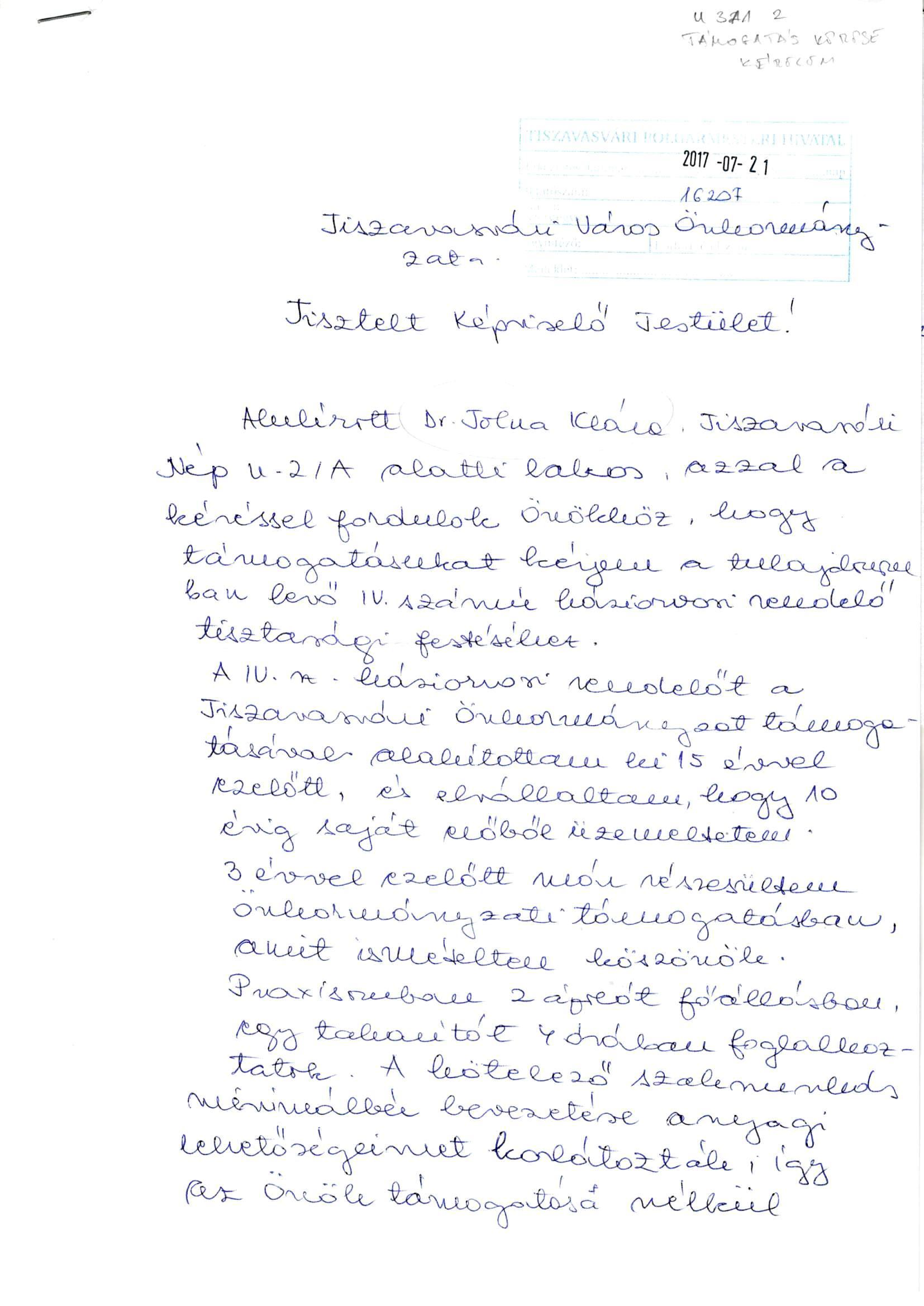 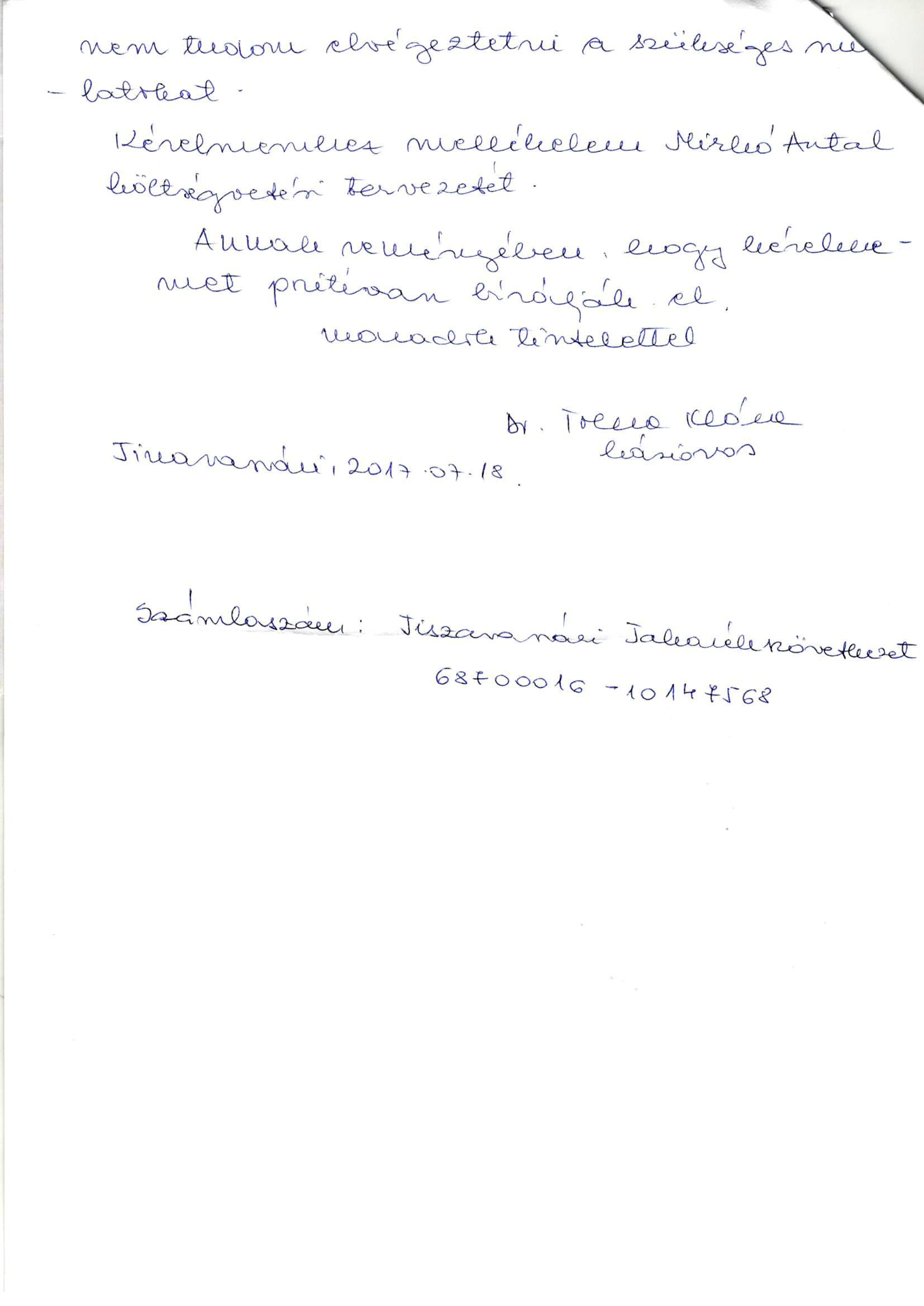 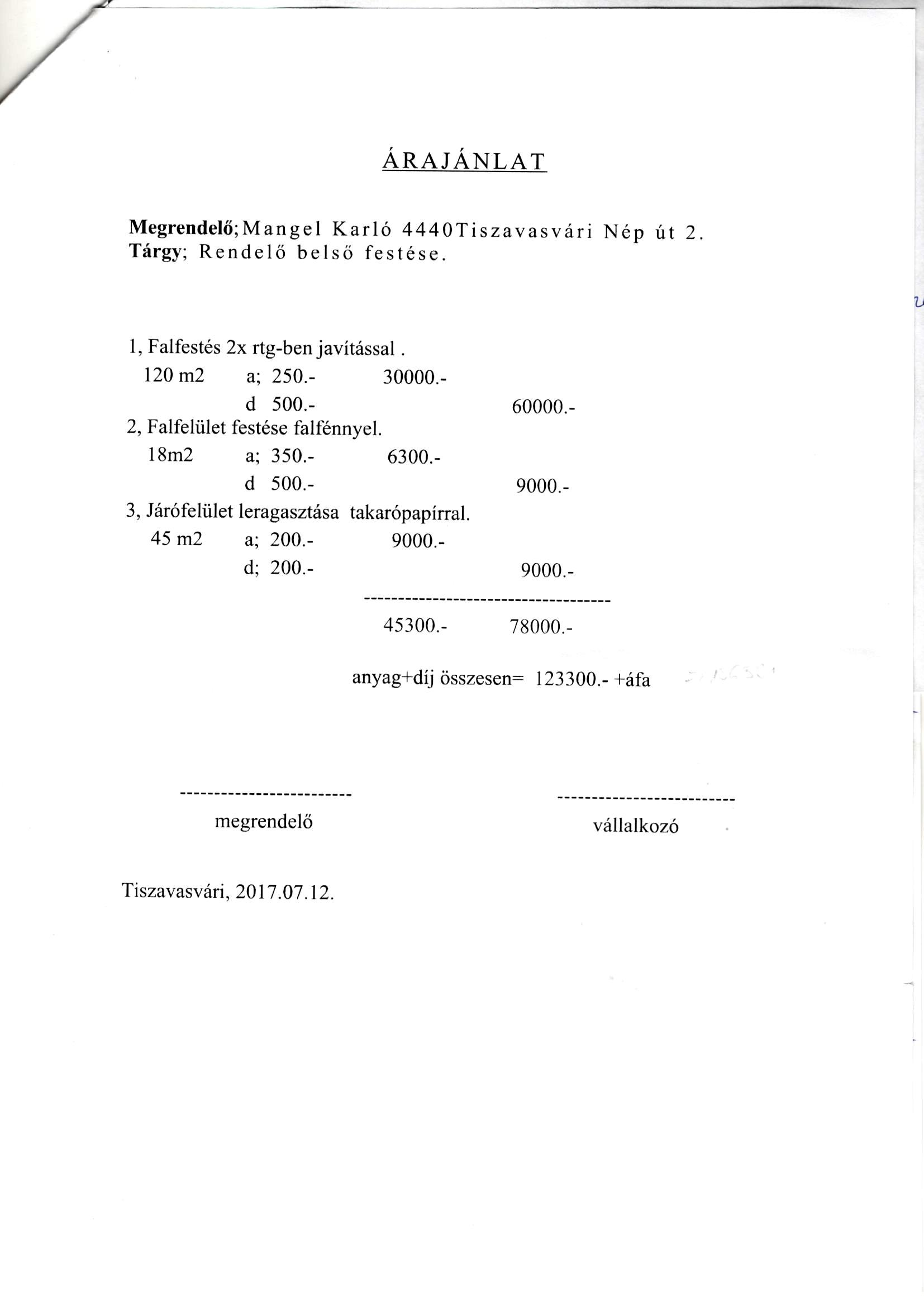 HATÁROZAT-TERVEZETTISZAVASVÁRI VÁROS ÖNKORMÁNYZATAKÉPVISELŐ-TESTÜLETÉNEK…./2017.(…….) Kt. sz.határozataDr. Tolna Klára háziorvos kérelmérőlTiszavasvári Város Önkormányzat Képviselő-testülete Dr. Tolna Klára háziorvos kérelméről szóló előterjesztést megtárgyalta és az alábbi határozatot hozza:Kinyilatkozza, hogy Dr. Tolna Klára háziorvos részére 60.000,- Ft (azaz hatvanezer forint) összegű egyszeri támogatást nyújt a háziorvosi alapellátási tevékenységhez történő hozzájárulásként, a rendelő fenntartásával összefüggő karbantartási kiadásokhozFelkéri a polgármestert a döntésről tájékoztassa Dr. Tolna Klára háziorvost.Határidő: azonnal 					Felelős: Dr. Fülöp Erik polgármesterFelkéri a jegyzőt, hogy a támogatási összeg biztosítására a költségvetési rendelet módosításakor a javaslatát tegye meg.Határidő: esedékességkor 				Felelős: Badics Ildikó jegyzőFelkéri a polgármestert, hogy a fedezet biztosítását követően a támogatási szerződést kösse meg Dr. Tolna Klárával.Határidő: esedékességkor                                        Felelős: Dr. Fülöp Erik polgármesterBizottságHatáskörPénzügyi és Ügyrendi BizottságSZMSZ 4. melléklet 1. 22. pontja